   	1800 Northwestern Drive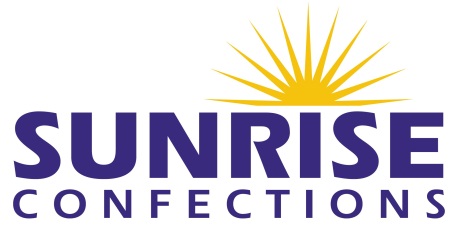 	Phone 915-877-1173	Fax 915-877-1198 	www.sunriseconfections.comPhysical and Chemical PropertiesGeneral Product Description: A soft chewy gelatin based bear shaped gummi candy in an assortment of cherry, pineapple, lemon, orange, blue raspberry, and apple flavors.  Made with real fruit juice.  Mild fruit aroma.  Firm but tender; chewy but not hard. Defects: less than 5% 	checked every two hoursWidth: from 12.4mm to 14.5mm Length: from 17.4mm to 20.1mm  checked at least every two hoursBrix/% solids: 79 +/-2%    checked every hourMicrobiological SpecificationsMicroorganisms known to cause food intoxication or food poisoning in humans shall be absent from the finished product.Test				Acceptable Results		Methoda. Aerobic Plate Count	<300 cfu/g		Analytical; every two months	b. Total Coliforms		<10 cfu/g		Analytical; every two months	c. Escherichia coli		none			Analytical; every two monthsd. Yeast			<100 cfu/g		Analytical; every two months	e. Mold			<100 cfu/g		Analytical; every two months			Packaging InformationFinished product packaging shall conform to all applicable federal, state and local laws.  Each product package and each shipper shall be legibly and indelibly coded with the same date.  Package net weight shall comply with the current NationalBureau of Standards Publication.Code Date:  Sell by date, Best by or Julian date as requested by customer;  products contain lot# (julian date)  Code Date Location on Pkg: Back of package and on case end labelRecommended Shipping/Storage Conditions: Store below 75 degrees; do not freezeShelf Life: 9 months bulk; 15 months packagedGummi Bears Natural Color/Flavor     700NA         Nutrition Facts And Ingredient Statement  		Label Wt:		variesServings Per Container:	varies based on label weightServing Size:		11 pieces, 30gAmount Per ServingINGREDIENTS:  Corn Syrup, Sugar, White Grape Juice From Concentrate, Gelatin, Citric Acid, Sorbitol, Natural Flavors, Carnauba Wax, Spirulina Extract (Color), Vegetable Juice Concentrate (Color), Paprika Oleoresin (Color), Beta-Carotene (Color).ALLERGENS:  May be produced in a facility that also produces products containing egg and soy.Does this product contain any special claims? Made with real fruit juice. Made with natural flavors and no synthetic colors.Is this product Kosher?    No      		Is this product Organic?   NoDoes this product contain any preservatives?  NoMay be produced with genetic engineeringCountry of Origin: ___Mexico____Standard label copy: ___ Naturally Fat Free or A Fat Free Food (optional)___Directions/Instructions for Preparation:  NA	Product Name:Gummi Bears Natural Color/Flavor     700NA         18-Jan-17Calories100% Daily ValueTotal Fat0g0%   Saturated Fat0g0%   Trans Fat0gCholesterol0mg0%Sodium10mg0%Total Carbohydrate23g8%   Dietary Fiber0g0%   Total Sugars16gIncludes 16g added sugars32%Protein2gVitamin D0mcg0%Calcium2mg0%Iron0mg0%Potassium2mg0%